          firma SVOBODA – Lučice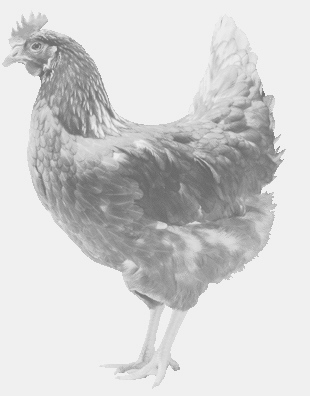  drůbežárna Mírovka, Vadín, 569489358, 777989857CHOVNÉ KUŘICE  barva červená a černáStáří:    12 - 13 týdnůCena:   120 - 125,- Kč/kuspátek 28. července 2017v 16.45 h. – Chlenyna návsiMožno objednat: 569 489 358svoboda.lucice@seznam.cz